120decrirephoto4; décrivez cette photo en détail ; 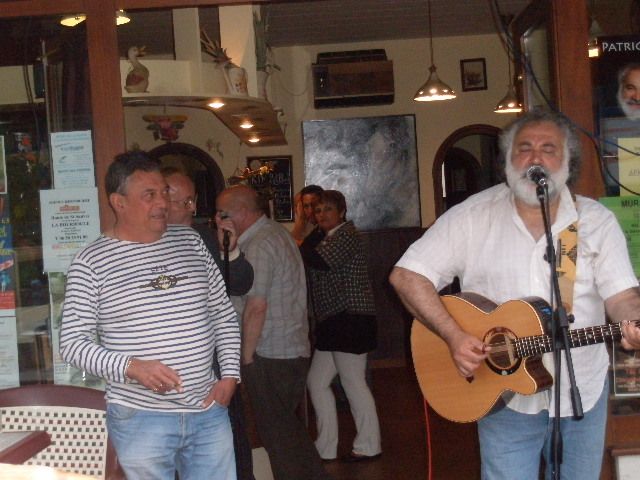 Présentez-nous ces gens ! On veut tout savoir sur eux !